INDICAÇÃO Nº 4527/2017Indica ao Poder Executivo Municipal a sinalização horizontal de limite de velocidade na Rua Amazonas, no bairro Vila Grego. Excelentíssimo Senhor Prefeito Municipal, Nos termos do Art. 108 do Regimento Interno desta Casa de Leis, dirijo-me a Vossa Excelência para sugerir que, por intermédio do Setor competente a sinalização horizontal de limite de velocidade na Rua Amazonas, no bairro Vila Grego, neste município. Justificativa:Conforme relatos dos moradores locais, motoristas imprudentes trafegam pela rua em alta velocidade – colocando em risco a vida dos pedestres e dos próprios condutores.Plenário “Dr. Tancredo Neves”, em 12 de maio de 2017. Germina Dottori- Vereadora PV -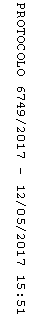 